РОССИЙСКАЯ ФЕДЕРАЦИЯИРКУТСКАЯ ОБЛАСТЬУСТЬ-КУТСКОГО МУНИЦИПАЛЬНОГО ОБРАЗОВАНИЯАДМИНИСТРАЦИЯПОДЫМАХИНСКОГО МУНИЦИПАЛЬНОГО ОБРАЗОВАНИЯ(сельского поселения)РАСПОРЯЖЕНИЕот 25.03.2024 г.                                                                                № 07  -рО разработке плана- графикапроведения мероприятий по очистке территорий населённых пунктов,прилегающих  к ним территорий  от горючих отходов,мусора, сухой  растительности           В соответствии с федеральными законами от 06.10.2003 г. № 131-ФЗ « Об общих принципах организации местного самоуправления в Российской федерации», от 21.12.1994 г. № 69-ФЗ « О пожарной безопасности», в целях повышения противопожарной устойчивости населённых пунктов и объектов экономики  на территории Подымахинского муниципального образования, руководствуясь Уставом Подымахинского муниципального образования,1. Разработать план-график   проведения мероприятий  по очистке территории населённых пунктов, прилегающих к ним территорий от горючих отходов, мусора, сухой растительности:   2. Считать утратившим силу распоряжение администрации от 05.04.2024г № 13-р « О разработке плана- графика проведения мероприятий по очистке территорий населённых пунктов,прилегающих  к ним территорий  от горючих отходов, мусора, сухой  растительности»  3. Настоящее распоряжение разместить на официальном сайте администрации Подымахинского сельского поселения.  4. Контроль за исполнением данного распоряжения оставляю за собой.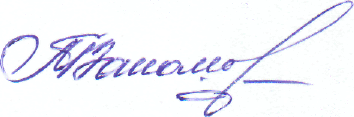   Глава Подымахинского  муниципального образования                                               Т.В. Пахомова№ п/пНаименование организаций, учреждений, ИПзапланированныемероприятияСроки исполненияРуководитель№ телефона1.Администрация ПМОп. Казарки ул.Мира,1Уборка мусора, сухой растительностиМай, октябрь месяц2024 годаТ.В. Пахомова- глава ПМО839565791932.МОУ СОШ Подымахиноп. Казарки ул. Набережная 16Уборка мусора, сухой растительностиМай месяц, октябрь2024 годаЕвгранова Е.А..-директорТел.839565 79-2673. Почтовое отделение Подымахиноп. Казарки, ул.Мира,2Уборка мусора, сухой растительностиМай, октябрь   месяц 2024 г.Белых Е.Л.Начальник почтыТел.79-1-994.ФАП Подымахиноп. Казарки, ул. Бамовская ,7Уборка мусора, сухой растительностиМай-Октябрь месяц 2024 г.Т.П.Тарабан-фельдшер ФАП Казарки 895262560345.ИП Мердешева Л.В.п. Казарки ул.Колхозная,4Уборка мусора, сухой растительностиМай-Октябрь месяц 2024годаИП Мердешева Л.В.892453117956.ООО « Дилижанс»П .Казарки Мира,3Уборка мусора, сухой растительностимай-октябрь месяц 2024 годаЗаведующая Пономаренко С.В.83956579-2-487.ИП « Есин Г.Г.»п. Казарки, ул.Солидарности,33Уборка мусора, сухой растительности,от горючих отходовМай -Октябрь месяц 2024 г.ИП Есин Г.Г.79-1-888.ИП « Есина Л.Я.»п. Казарки, ул.Солидарности,25Уборка мусора, сухой растительности,Май-Октябрь месяц 2024 г.ИП Есина Л.Я.79-1-889.ООО «Тепловодоресурс»п. Казарки ул. Молодёжная 2АУборка мусора, сухой растительности,от горючих отходовМай-Октябрь месяц 2024 г.Канашанова И.В.Мастер 8-9246029023